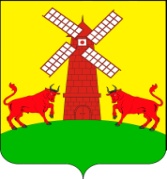 АДМИНИСТРАЦИЯ УПОРНЕНСКОГО СЕЛЬСКОГО ПОСЕЛЕНИЯПАВЛОВСКОГО РАЙОНАРАСПОРЯЖЕНИЕот 01.11.2023                                                                                 № 31-рхутор УпорныйО создании централизованной инвентаризационной комиссиидля проведения годовой инвентаризации	 В целях обеспечения сохранности материальных ценностей в администрации Упорненского сельского поселения :Создать комиссию по проведению инвентаризации основных средств и материалов по  состоянию на 1 ноября 2023 года в составе (приложение).Провести инвентаризацию основных средств и материальных запасов по состоянию с 01 ноября 2023 года  по 30 декабря 2023 года.Контроль за выполнением настоящего распоряжения оставляю за собой. Распоряжение вступает в силу с момента подписания.Глава Упорненского сельского поселения     Павловского района                                                А.В.БраславецПРИЛОЖЕНИЕ                                                                        к распоряжению администрации                                                                         Упорненского сельского поселенияПавловского района                                                                             от 01.11.2023 № 31-р СОСТАВкомиссии по проведению инвентаризации Браславец                                                   - глава Упорненского сельскогоАртем Владимирович                                 поселения, председатель комиссии;Члены комиссии:Назаренко Ольга Александровна         -  ведущий специалист   администрации                                                                      Упорненского сельского поселения;Белова Светлана Алексеевна                - ведущий специалист администрации                                                                    Упорненского сельского поселения;Ищенко Юлия Анатольевна                 - ведущий специалист администрации                                                                   Упорненского сельского поселения.Ведущий специалист администрацииУпорненского сельского поселения                                              С.А.Белова